Thermostat T4M OpenThermSimplifie l'utilisation grâce à des boutons simples, un écran clair et des fonctions conviviales.Le thermostat est doté d'un écran rétro éclairé clairement lisible.La régulation modulante de la température à l'aide du protocole OpenTherm améliore l'efficacité énergétique et réduit la consommation de gaz.Le programme de présélection offre un vaste choix de réglages préprogrammés. Comprend un programme de 7, 5/2 et 1 jour avec jusqu'à six périodes par jour.Mode "vacances" avec la possibilité de modifier le nombre de jours. Mode été et hiver automatique. Mode veille avec protection contre le gel pour une plus grande tranquillité d'esprit.Il est possible de régler une courbe de chauffage (sonde extérieure à prévoir avec la chaudière) et la température maximale de départ de l’eau de chauffage. La température de l'eau chaude sanitaire est également réglable.Dimensions 136 x 97 x 28 mm - Poids 260g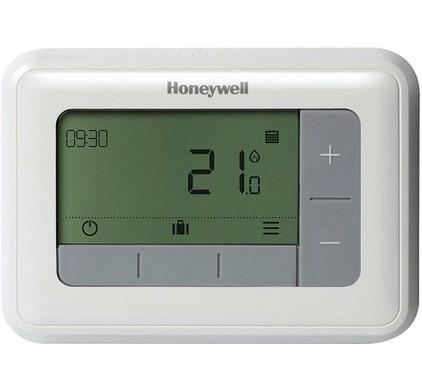 